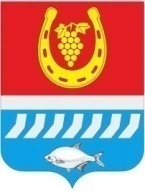 администрация Цимлянского районаПОСТАНОВЛЕНИЕ18.03.2024   	                                  № 170                                         г. ЦимлянскОб утверждении отчета о реализации муниципальной программы Цимлянского района «Социальная поддержка граждан» за 2023 годВ соответствии с постановлением Администрации Цимлянского района от 01.03.2018 № 101 «Об утверждении Порядка разработки, реализации и оценки эффективности муниципальных программ Цимлянского района», распоряжением Администрации Цимлянского района от 12.03.2018 № 41                 «Об утверждении Методических рекомендаций по разработке и реализации муниципальных программ Цимлянского района», Администрация Цимлянского районаПОСТАНОВЛЯЕТ:1. Утвердить отчет о реализации муниципальной программы Цимлянского района «Социальная поддержка граждан» за 2023 год, утвержденной постановлением Администрации Цимлянского района от 12.12.2018 № 913 «Об утверждении муниципальной программы Цимлянского района «Социальная поддержка граждан», согласно приложению.2. Контроль за выполнением постановления возложить на заместителя главы Администрации Цимлянского района по социальной сфере Кузину С.Н. Глава АдминистрацииЦимлянского района                                                                           Е.Н. Ночевкина                            Постановление вносит управлениесоциальной защиты населенияПриложение к постановлению Администрации Цимлянского районаот 18.03.2024 № 170ОТЧЕТ о реализации муниципальной программы Цимлянского района «Социальная поддержка граждан» за 2023 годРаздел 1. Конкретные результаты, достигнутые за 2023 годВ целях создания условий для роста благосостояния граждан – получателей мер социальной поддержки, повышения доступности социального обслуживания населения в рамках реализации муниципальной программы Цимлянского района «Социальная поддержка граждан», утвержденной постановлением Администрации Цимлянского района от 12.12.2018 № 913 (далее – муниципальная программа), ответственным исполнителем и участниками муниципальной программы в 2023 году реализован комплекс мероприятий, в результате которых:предоставлены меры социальной поддержки льготных категорий граждан;произведены различные социальные денежные выплаты;обеспечена потребность граждан в социальном обслуживании;обеспечена текущая деятельность управления социальной защиты населения муниципального образования «Цимлянский район» Ростовской области, муниципального автономного учреждения Цимлянского района «Многофункциональный центр предоставления государственных и муниципальных услуг», муниципального бюджетного учреждения «Центр социального обслуживания граждан пожилого возраста и инвалидов» Цимлянского района;осуществлена организация и обеспечение отдыха и оздоровления детей;осуществлена доставка специализированным автотранспортным средством лиц старше 65 лет, проживающих в сельской местности, в медицинские организации.В ходе выполнения мероприятий муниципальной программы обеспечивались подходы по предоставлению равных возможностей всем гражданам Российской Федерации независимо от национальности, пола, возраста, социального положения, политических убеждений и отношения к религии в реализации права на социальную защиту и социальное обслуживание. Раздел 2. Результаты реализации основных мероприятий подпрограмм, приоритетных основных мероприятий, а также сведения о достижении контрольных событий муниципальной программыДостижению результатов в 2023 году способствовала реализация ответственным исполнителем и участниками муниципальной программы основных мероприятий.В рамках подпрограммы 1 «Социальная поддержка отдельных категорий граждан» предусмотрена реализация 11 основных мероприятий.Основное мероприятие 1.1. «Предоставление мер социальной поддержки ветеранов труда Ростовской области, в том числе по организации приема и оформления документов, необходимых для присвоения звания «Ветеран труда Ростовской области», за исключением проезда на железнодорожном и водном транспорте пригородного сообщения и на автомобильном транспорте пригородного межмуниципального и междугородного внутриобластного сообщений» выполнено.В отчетном периоде 405 ветеранам труда Ростовской области предоставлены меры социальной поддержки по оплате жилищно-коммунальных услуг, 47 ветеранов воспользовались льготным зубопротезированием, 105 человек получили 50 % компенсацию абонентской платы за телефон, 456 человек получили ежемесячную денежную выплату на проезд, 3 гражданам присвоено звание «Ветеран труда Ростовской области». Сумма затрат на предоставление мер социальной поддержки составила 11519,4 тыс. рублей.Основное мероприятие 1.2. «Предоставление мер социальной поддержки ветеранов труда и граждан, приравненных к ним, в том числе по организации приема и оформления документов, необходимых для присвоения звания «Ветеран труда», за исключением проезда на железнодорожном и водном транспорте пригородного сообщения и на автомобильном транспорте пригородного межмуниципального и междугородного внутриобластного сообщений» выполнено.Во исполнение Областного закона от 22.10.2004 № 175-ЗС «О социальной поддержке ветеранов труда» 1306 ветеранам труда были предоставлены меры социальной поддержки по оплате жилищно-коммунальных услуг, 80 человек воспользовались льготным зубопротезированием, 366 человек получили 50 % компенсацию абонентской платы за телефон, 1306 получили ежемесячную денежную выплату на проезд, 41 человек воспользовались льготным проездом, 17 гражданам присвоено звание «Ветеран труда». Сумма затрат на обеспечение социальных гарантий ветеранов труда составила  28996,0 тыс. рублей.Основное мероприятие 1.3. «Предоставление мер социальной поддержки тружеников тыла, за исключением проезда на железнодорожном и водном транспорте пригородного сообщения и на автомобильном транспорте пригородного межмуниципального и междугородного внутриобластного сообщений» выполнено.В соответствии с Областным законом от 22.10.2004 № 163-ЗС                            «О социальной поддержке тружеников тыла» 24 человек получили ежемесячную денежную выплату на проезд. Сумма затрат на обеспечение социальных гарантий тружеников тыла составила 260 тыс. рублей.Основное мероприятие 1.4. «Предоставление мер социальной поддержки реабилитированных лиц и лиц, признанных пострадавшими от политических репрессий, и членов их семей, за исключением проезда на пригородном железнодорожном, водном транспорте и автомобильном транспорте пригородного межмуниципального сообщения» выполнено.В соответствии с Областным законом от 22.10.2004 № 164-ЗС                         «О социальной поддержке граждан, пострадавших от политических репрессий» 35 гражданам предоставлены меры социальной поддержки по оплате жилищно-коммунальных услуг, 18 человек получили ежемесячную денежную выплату на проезд, 4 человека получили компенсацию за проезд железнодорожным транспортом. Сумма затрат на обеспечение социальных гарантий реабилитированных граждан составила 592,1 тыс. рублей.	Основное мероприятие 1.5. «Предоставление мер социальной поддержки  отдельных категорий граждан, работающих и проживающих в сельской местности» выполнено.	В соответствии с Областным законом от 17.01.2005 № 274-ЗС                          «О социальной поддержке отдельных категорий граждан, работающих и проживающих в Ростовской области» 1578 сельским специалистам, в том числе 783 педагогическим работникам,  предоставлена ежемесячная денежная компенсация за фактически произведенные расходы на оплату жилищно-коммунальных услуг в размере    58751,0 тыс. рублей.	Основное мероприятие 1.6. «Предоставление гражданам в целях оказания социальной поддержки субсидий на оплату жилых помещений и коммунальных услуг» выполнено.	10987,1 тыс. рублей направлено на предоставление 741 семье (1222 чел.) субсидий на оплату жилого помещения и коммунальных услуг.	Основное мероприятие 1.7. «Предоставление материальной и иной помощи для погребения» выполнено.	В соответствии с Областным законом от 03.05.2005 № 303-ЗС «О предоставлении материальной и иной помощи для погребения умерших за счет средств областного бюджета» выплачено 9 социальных пособий на погребение и 55 гражданам оказана материальная помощь на общую сумму 493,7 тыс. рублей.	Основное мероприятие 1.8. «Организация исполнительно-распорядительных функций, связанных с реализацией переданных государственных полномочий по назначению ежемесячного пособия на ребенка, предоставлению мер социальной поддержки отдельным категориям граждан, по организации и осуществлению деятельности по попечительству в соответствии со статьей 7 Областного закона от   26 декабря 2007 года № 830-ЗС «Об организации опеки и попечительства в Ростовской области», по организации приемных семей для граждан пожилого возраста и инвалидов в соответствии с Областным законом от 19 ноября 2009 года № 320-ЗС «Об организации приемных семей для граждан пожилого возраста и инвалидов в Ростовской области», а также по организации работы по оформлению и назначению адресной социальной помощи в соответствии с Областным законом от 22 октября 2004 года № 174-ЗС «Об адресной социальной помощи в Ростовской области» выполнено.	Финансирование расходов на обеспечение организации исполнительно-распорядительных функций, связанных с реализацией переданных государственных полномочий в сфере социальной защиты населения осуществлено в полном объеме на сумму 21596,5 тыс. рублей.	Основное мероприятие 1.9. «Оплата жилищно-коммунальных услуг отдельным категориям граждан» выполнено.	В соответствии с Федеральными законами от 12.01.1995 № 5-ФЗ «О ветеранах», 24.11.1995 № 181-ФЗ «О социальной защите инвалидов в Российской Федерации», 15.05.1991 № 1244-1 «О социальной защите граждан, подвергшихся воздействию радиации вследствие катастрофы на Чернобыльской АЭС» 1733 федеральным льготникам (из них: ветеранов 99 чел., инвалидов – 1566 чел., «чернобыльцев» - 68 чел.) предоставлены меры социальной поддержки на оплату ЖКУ на сумму 15612,9 тыс. рублей.	Основное мероприятие 1.10. «Выплата государственной пенсии за выслугу лет лицам, замещавшим муниципальные должности и должности муниципальной службы» выполнено. В 2023 году 50 получателям произведена выплата государственной пенсии лицам, замещавшим муниципальные должности и должности муниципальной службы Цимлянского района на общую сумму 9799,5 тыс. рублей.	Основное мероприятие 1.11. «Осуществление ежегодной денежной выплаты лицам, награжденным нагрудным знаком «Почетный донор России» выполнено.	Во исполнение Федерального закона от 20.07.2012 № 125-ФЗ «О донорстве крови и ее компонентов» 74 получателям произведена ежегодная денежная выплата на сумму 1137,6 тыс. рублей.	В рамках подпрограммы 2 «Модернизация и развитие социального обслуживания населения, сохранение кадрового потенциала» предусмотрена реализация 1 основного мероприятия.Основное мероприятие 2.1. «Осуществление государственных полномочий в сфере социального обслуживания» выполнено.	По результатам независимой оценки качества предоставления социальных услуг проведенной Министерством труда и социального развития Ростовской области в 2023 году МБУ «ЦСО» ЦР получено 100 баллов из 100.        За 2023 год проведено анкетирование 100% состоящих на обслуживании граждан (20 человек в СРО и 498 человек на дому). По результатам анкетирования качеством услуг удовлетворены 100% опрошенных.   Письменные жалобы на качество оказания социальных услуг отсутствуют. Получено 53 письменные благодарности от обслуживаемых.	Информация об учреждении своевременно размещается и регулярно обновляется в сети интернет на сайте bus.gov.ru Созданы и функционируют страницы учреждения в Одноклассниках и в Вконтакте. 	В 2023 году на официальном сайте учреждения информационные материалы размещались 201 раз, в Вконтакте 222 и в Одноклассниках – 217 раз.	В учреждении создан и функционирует попечительский совет. За 2023 год проведено 4 заседания. В учреждении функционирует школа безопасности для граждан пожилого возраста и инвалидов, факультет финансовой грамотности. На базе социально-реабилитационного отделения реализуются инновационные методики: «Виртуальный туризм» и «Сад и огород».	     В рамках подпрограммы 3 «Совершенствование мер демографической политики в области социальной поддержки семьи и детей» предусмотрена реализация 16 основных мероприятий.	Основное мероприятие 3.1. «Организация и обеспечение отдыха и оздоровления детей, за исключением детей-сирот, детей, оставшихся без попечения родителей, детей, находящихся в социально опасном положении, и одаренных детей, проживающих в малоимущих семьях» выполнено.	Управлением социальной защиты населения было закуплено 123 путевки для детей из малоимущих семей в оздоровительные учреждения Ростовской области. Выплачено 5 компенсаций за самостоятельно приобретенные путевки на общую сумму 101,7 тыс. рублей. Всего израсходовано 4894,0 тыс. руб.	Основное мероприятие 3.2. «Организация отдыха детей в каникулярное время» выполнено.	Работали лагеря с дневным пребыванием детей на базе общеобразовательных учреждений с общим охватом 673 ребенка. Общая сумма затрат составила 3530,4 тыс. рублей.	Основное мероприятие 3.3. «Предоставление мер социальной поддержки 	детей первого-второго года жизни из малоимущих семей» выполнено.	Во исполнение Областного закона от 22.10.2004 № 165-ЗС «О социальной поддержке детства в Ростовской области» 370 малообеспеченных семей, имеющие детей 1-2 года жизни, воспользовались мерами социальной поддержки на общую сумму 3114,6 тыс. рублей.	Основное мероприятие 3.4. «Предоставление мер социальной поддержки  на детей из многодетных семей» выполнено.	Во исполнение Областного закона от 22.10.2004 № 165-ЗС «О социальной поддержке детства в Ростовской области» 438 многодетной семье на 1466 детей предоставлены ежемесячные денежные выплаты. Компенсация расходов на оплату коммунальных услуг направлена 184 многодетным семьям. Расходы на данные меры социальной поддержки составили 11190,7 тыс. рублей.	Основное мероприятие 3.5. «Выплата ежемесячного пособия на  ребенка» выполнено.	В соответствии с Областным законом от 22.10.2004 № 176-ЗС «О пособии на ребенка гражданам, проживающим на территории Ростовской области» ежемесячное пособие на ребенка выплачено 966 малообеспеченной семье на 1847 ребенка на сумму 17482,5 тыс. рублей.	Основное мероприятие 3.6. «Предоставление мер социальной поддержки беременных женщин из малоимущих семей, кормящих матерей и детей в возрасте до трех лет из малоимущих семей» выполнено.	Во исполнение Областного закона от 22.10.2004 № 165-ЗС «О социальной поддержке детства в Ростовской области» 116 получателям осуществлены ежемесячные денежные выплаты для полноценного питания беременных женщин, кормящих матерей и детей в возрасте до трех лет на сумму 724,8 тыс. рублей.	Основное мероприятие 3.7. «Предоставление мер социальной поддержки семей, имеющих детей и проживающих на территории Ростовской области, в виде ежемесячной денежной выплаты в размере определенного в Ростовской области прожиточного минимума для детей, назначаемой в случае рождения после 31 декабря 2012 года третьего ребенка или последующих детей до достижения ребенком возраста трех лет, в рамках подпрограммы «Совершенствование мер демографической политики в области социальной поддержки семьи и детей» муниципальной программы Цимлянского района «Социальная поддержка граждан» выполнено.	Во исполнение Областного закона от 22.06.2012 № 882-ЗС «О ежемесячной денежной выплате на третьего ребенка или последующих детей гражданам Российской Федерации, проживающим на территории Ростовской области» ежемесячные денежные выплаты при рождении третьего ребенка или последующих детей произведены 199 семьям на сумму 11681,2 тыс. рублей.	Основное мероприятие 3.8. «Предоставление мер социальной поддержки малоимущих семей, имеющих детей и проживающих на территории Ростовской области, в виде предоставления регионального материнского капитала» выполнено.	В целях реализации Областного закона от 18.11.2011 № 727-ЗС 
«О региональном материнском капитале» выдано 43 сертификата, 35 человек воспользовались средствами регионального капитала на общую сумму  4413,1 тыс. рублей. 	Основное мероприятие 3.9. «Предоставление мер социальной поддержки детей-сирот и детей, оставшихся без попечения родителей, в части содержания в приемных семьях» выполнено. Предоставлены меры социальной поддержки 16 детям-сиротам и детям, оставшимся без попечения родителей, в части содержания в приемных семья на сумму 5262,1 тыс. рублей.	Основное мероприятие 3.10. «Предоставление мер социальной поддержки детей-сирот и детей, оставшихся без попечения родителей, в части ежемесячного денежного содержания детей-сирот и детей, оставшихся без попечения родителей, переданных на воспитание в семьи опекунов или попечителей» выполнено. Меры социальной поддержки предоставлены 55 гражданам на сумму 7636,4 тыс. рублей.	Основное мероприятие 3.11. «Предоставление мер социальной поддержки граждан, усыновивших (удочеривших) ребенка (детей), в части назначения и выплаты единовременного денежного пособия» - обращений не поступало.	Основное мероприятие 3.15. «Предоставление компенсации части платы, взимаемой за содержание ребенка (присмотр и уход за ребенком) в образовательных организациях, реализующих основную общеобразовательную программу дошкольного образования» выполнено. 1130 семьям выплачена компенсация части родительской платы, взимаемой за содержание ребенка в образовательных организациях, реализующей образовательную программу дошкольного образования, на общую сумму 3031,9 тыс. рублей.	Основное мероприятие 3.16. «Предоставление мер социальной поддержки детей-сирот и детей, оставшихся без попечения родителей, переданных на воспитание в семьи опекунов или попечителей, приемные семьи и обучающихся в муниципальных общеобразовательных учреждениях, в части обеспечения бесплатным проездом на городском, пригородном транспорте, в сельской местности – внутрирайонном транспорте (кроме такси)» выполнено. Предоставлены меры социальной поддержки 12 гражданам на сумму 18,7 тыс. рублей. 	Основное мероприятие 3.18. «Оплата проезда детей к месту отдыха и обратно» выполнено.  Заключено 5 контрактов  на общую сумму 473,7 тыс. рублей.	Основное мероприятие 3.20. «Ежемесячная выплата на детей в возрасте от трех до семи лет включительно» выполнено. В соответствии с постановлением Правительства Ростовской области от 27.04.2020 № 405 «О расходовании средств областного бюджета на предоставление ежемесячной денежной выплаты на ребенка в возрасте от трех до семи лет включительно и порядке учета доходов семьи и исчисления среднедушевого дохода семьи» выполнено. 800 получателям осуществлена ежемесячная денежная выплата на общую сумму 59583,6 тыс. рублей.	Основное мероприятие 3.21. «Предоставление мер социальной поддержки семей, имеющих детей с фенилкетонурией» выполнено.Ежемесячная денежная выплата предоставлена 1 семье, имеющей ребенка с  фенилкетонурией на общую сумму 76,2 тыс.руб.	В рамках подпрограммы 4 «Старшее поколение» предусмотрена реализация 4 основных мероприятий.	Основное мероприятие 4.1. «Расходы на обеспечение деятельности (оказание услуг) муниципальных учреждений Цимлянского района» выполнено. Денежные средства направлены на оплату коммунальных услуг и на укрепление материально-технической базы. Общая сумма средств составила 1082,9 тыс. рублей.Основное мероприятие 4.2. «Осуществление государственных полномочий в сфере социального обслуживания, предусмотренных пунктами 2, 3, 4 и 5 части 1 статьи 6 Областного закона от 3 сентября 2014 года № 222-ЗС «О социальном обслуживании граждан в Ростовской области» в рамках подпрограммы «Старшее поколение» муниципальной программы Цимлянского района «Социальная поддержка граждан» в целях выполнения муниципального задания» выполнено. Общий объем финансирования в 2023 году составил 53735,1 тыс. рублей.	Основное мероприятие 4.3. «Оказание содействия районному Совету ветеранов и инвалидов в решении вопросов поддержания жизнеспособности и активности граждан старшего поколения, патриотического воспитания молодёжи» выполнено. 	Инвалидам ВОВ за счет средств Администрации Цимлянского района и Ростовской АЭС ко Дню Победы оказана единовременная материальная помощь, всем ветеранам направлены поздравительные открытки. Нужды и проблемы ветеранов всегда находятся на особом контроле главы Администрации района.	Основное мероприятие 4.4. «Расходы на финансовое обеспечение деятельности мобильных бригад, осуществляющих доставку лиц старше 65 лет, проживающих в сельской местности, в медицинские организации» выполнено.В медицинские учреждения Цимлянского района для прохождения диспансеризации и медицинских осмотров за 2023 год доставлено 1441 человек старше 65 лет. Из них: на вакцинацию доставлено 7 человек и 1434 для прохождения диспансеризации и профосмотров. Общая сумма израсходованных средств 356,2 тыс. руб.	Сведения о выполнении основных мероприятий подпрограмм за 2023 год приведены в приложении № 1 к настоящему отчету о реализации муниципальной программы.Раздел 3. Анализ факторов, повлиявших наход реализации муниципальной программы	В 2023 году на ход реализации муниципальной программы оказывали влияние следующие факторы: 	проведение постоянной работы по сбору, обработке и анализу данных статистической отчетности; 	осуществлялись мониторинги: реализации Указов Президента Российской Федерации от 07.05.2012, мнения населения удовлетворенностью качеством оказания муниципальных услуг в районе; 	с целью формирования и ведения регистров получателей услуг в сфере социальной защиты населения ежедневно осуществлялся информационный обмен с системами межведомственного взаимодействия; 	регулярное совершенствование и обновление программы «Отраслевой региональный социальный регистр населения» обеспечило качественно подготовку и передачу информационных пакетов в объединенную базу министерства труда и социального развития Ростовской области; 	проведение информационно-разъяснительной работы в целях создания доступности для населения района мер социальной поддержки;	ежеквартальный мониторинг выполнения муниципального задания муниципальным бюджетным учреждением «Центр социального обслуживания граждан пожилого возраста и инвалидов» Цимлянского района на основании предоставляемого аналитического отчета, подтверждающего оказание муниципальных услуг. Раздел 4. Сведения об использовании бюджетных ассигнований и внебюджетных средств на реализацию муниципальной программыОбъем запланированных расходов на реализацию муниципальной программы на 2023 год составляет 370974,4 тыс. рублей, в том числе по источникам финансирования: местный бюджет – 11926,2 тыс. рублей;безвозмездные поступления в местный бюджет, в том числе за счет средств:федерального бюджета – 89760,2 тыс. рублей;областной бюджет –  269288,0 тыс. рублей;внебюджетные источники — 0 тыс. рублей.План ассигнований в соответствии с решением Собрания депутатов Цимлянского района от 22.12.2022 № 156 «О бюджете Цимлянского района на 2023 год и на плановый период 2024 и 2025 годов» составил 367389,5 тыс. рублей. В соответствии со сводной бюджетной росписью — 353533,3 тыс. рублей, в том числе по источникам финансирования:местного бюджета – 11926,2 тыс. рублей;безвозмездные поступления в местный бюджет, в том числе за счет средств:федерального бюджета –  75878,5 тыс. рублей;областной бюджет – 265728,6 тыс. рублей.  Исполнение расходов по муниципальной программе составило — 348133,9 тыс. рублей, в том числе по источникам финансирования:местный бюджет – 11777,9 тыс. рублей;безвозмездное поступление из:федерального бюджета – 75442,3 тыс. рублей;областной бюджет – 260913,7 тыс. рублей.Объем неосвоенных бюджетных ассигнований местного бюджета и безвозмездных поступлений в местный бюджет составил 5399,4 тыс. рублей, из них:48,4 тыс. рублей — экономия денежных средств;	5351,0 тыс. рублей -  заявительный характер выплат, пособий и компенсаций.	Сведения об использовании бюджетных ассигнований и внебюджетных средств на реализацию муниципальной программы за 2023 году приведены в приложении № 2 к отчету о реализации муниципальной программы.Раздел 5. Сведения о достижении значений показателей муниципальной программы, подпрограмм муниципальной программы за 2023 годМуниципальной программой и подпрограммами предусмотрено 9 показателей, по 2 показателям фактические значения соответствуют плановым, по 6 показателям фактические значения превышают плановые, по 1 показателю меньше планового значения.Показатель 1. «Среднегодовая численность населения района» плановое значение — 31162 человека, по предварительным статистическим данным фактическое значение - 34832 человека. Официальные предварительные данные будут опубликованы Территориальным органом Федеральной службы государственной статистики по Ростовской области не ранее 29 апреля 2024 года. Показатель 2. «Доля граждан пожилого возраста, охваченных различными формами социального обслуживания, по отношению к общей численности граждан пожилого возраста, проживающих в Цимлянском районе», плановое значение - 6,5 процентов, фактическое значение - 7,4 процента. Показатель 3. Доля населения с денежными доходами ниже региональной величины прожиточного минимума в общей численности населения Цимлянского района, плановое значение — 10,9 процентов, фактическое значение — 8,8 процента.	Показатель 1.1. «Доля граждан, получающих социальную поддержку и государственные социальные гарантии, в общей численности, имеющих право на их получение и обратившихся за их получением» плановое значение - 100 процентов, фактическое значение - 100 процентов.Показатель 2.1. «Доля граждан, получивших социальные услуги в муниципальных организациях социального обслуживания, в общем числе граждан, обратившихся за получением социальных услуг в муниципальные организации социального обслуживания» плановое значение - 100 процентов, фактическое значение - 100 процентов.Показатель 3.1. «Отношение численности третьих или последующих детей, родившихся в отчетном году, к численности детей указанной категории, родившихся в году, предшествующем отчетному году» плановое значение — 90 процентов, фактическое значение — 85 процентов.Показатель 3.2. «Доля оздоровленных детей, от численности детей школьного возраста, проживающих в Цимлянском районе» плановое значение - 42,3 процента, фактическое значение — 75,9 процентов. 	Показатель 3.3. «Доля детей, оставшихся без попечения родителей, в том числе переданных не родственникам (в приемные семьи, на усыновление (удочерение), под опеку (попечительство), семейные детские дома, патронажные семьи, находящихся в государственных (муниципальных) организациях всех типов» плановое значение - 97,6 процентов, фактическое значение – 98,75 процентов.Показатель 4.1. «Соотношение средней заработной платы социальных работников сферы социального обслуживания со средней заработной платой по Ростовской области» плановое значение - 100 процентов, фактическое значение - 103 процента.Сведения о достижении значений целевых показателей муниципальной программы, подпрограмм с обоснованием отклонений по целевым показателям приведены в приложении № 3 к отчету о реализации муниципальной программы.Раздел 6. Результаты оценки эффективности реализации муниципальной программыЭффективность муниципальной программы определяется на основании степени выполнения целевых показателей, основных мероприятий и оценки бюджетной эффективности муниципальной программы.1. Степень достижения целевых показателей муниципальной программы, подпрограмм муниципальной программы:эффективность хода реализации целевого показателя 1 равна 1,12; эффективность хода реализации целевого показателя 2 равна 1,14;эффективность хода реализации целевого показателя 3 равна 1,24;эффективность хода реализации целевого показателя 1.1 равна 1,0;эффективность хода реализации целевого показателя 2.1 равна 1,0;эффективность хода реализации целевого показателя 3.1 равна 0,94;эффективность хода реализации целевого показателя 3.2 равна 1,8;эффективность хода реализации целевого показателя 3.3 равна 1,01;эффективность хода реализации целевого показателя 4.1 равна 1,03.Суммарная оценка степени достижения целевых показателей муниципальной программы составляет 0,89 (8/9), что характеризует удовлетворительный уровень эффективности реализации муниципальной программы по степени достижения целевых показателей.2. Степень реализации всех основных мероприятий, предусмотренных к реализации в отчетном году, оценивается как доля основных мероприятий, выполненных в полном объеме.Степень реализации основных мероприятий муниципальной программы в 2023 году составляет 1,0 (32/32), что характеризует высокий уровень эффективности реализации муниципальной программы по степени реализации основных мероприятий.3. Бюджетная эффективность реализации муниципальной программы Цимлянского района рассчитывается в несколько этапов:3.1. Степень реализации основных мероприятий, финансируемых за счет средств федерального, областного и местного бюджетов, оценивается как доля мероприятий, выполненных в полном объеме.Степень реализации основных мероприятий муниципальной программы  составляет 1,0 (30/30).3.2. Степень соответствия запланированному уровню расходов за счет средств федерального, областного и местного бюджетов, оценивается как отношение фактически произведенных в отчетном году бюджетных расходов на реализацию муниципальной программы к их плановым значениям.Степень соответствия запланированному уровню расходов:348133,9 тыс. руб./ 370974,4 тыс. руб.= 0,93.3. Эффективность использования средств местного бюджета рассчитывается как отношение степени реализации основных мероприятий к степени соответствия запланированному уровню расходов за счет средств федерального, областного и местного бюджетов. Эффективность использования финансовых ресурсов на реализацию муниципальной программы:1,0/0,9=1,11в связи с чем, бюджетная эффективность реализации муниципальной программы признается высокой.	Уровень реализации муниципальной программы в целом:0,89х0,5 + 1,0х0,3 + 1,11х0,2=0,97	в связи с чем уровень реализации муниципальной программы является высоким.Раздел 7. Предложения по дальнейшей реализации муниципальной программы	С учетом сложившихся результатов реализации муниципальной программы за 2023 год предлагается продолжить ее реализацию и в последующие годы.Приложение № 1к отчету о реализации муниципальной программы Цимлянского района «Социальная поддержка граждан» за 2023 годСВЕДЕНИЯо выполнении основных мероприятий, приоритетных основных мероприятий, мероприятий, приоритетных мероприятий и мероприятий ведомственных целевых программ, а также контрольных событий муниципальной программы за 2023 годПриложение № 2 к отчету о реализации муниципальной программы Цимлянского района «Социальная поддержка граждан» за 2023 годСВЕДЕНИЯ  об использовании бюджетных ассигнований и внебюджетных средств на реализацию  муниципальной программы за 2023 годПриложение № 3 к отчету о реализации муниципальной программы Цимлянского района «Социальная поддержка граждан» за 2023 годСВЕДЕНИЯ о достижении значений показателей Управляющий делами                                                                                      А.В. Кулик№ п/пНомер и наименованиеОтветственный исполни тель, соисполнитель, участник (должность/ФИО)Плановый срококонча-ния реализа-цииФактический срокФактический срокФактический срокРезультатыРезультатыПричины не реализации/реализации не в полном объеме№ п/пНомер и наименованиеОтветственный исполни тель, соисполнитель, участник (должность/ФИО)Плановый срококонча-ния реализа-цииначала реализа-цииначала реализа-цииокончания реализациизапланированныедостигнутыеПричины не реализации/реализации не в полном объеме12345567891.Подпрограмма 1 «Социальная поддержка отдельных категорий граждан»УСЗН МО «Цимлянский район»/ зам.нач. управления Мец Н.ВМАУ  МФЦ Цимлянского района /руководитель В.Б. Поляков ххххулучшение качества жизни отдельных категорий граждан;снижение бедности среди получателей мер социальной поддержки на основе расширения сферы применения, адресного принципа ее предоставления;исполнение обязательств государства по социальной поддержке отдельных категорий гражданобязательства государства по социальной поддержке отдельных категорий граждан в целях улучшения качества жизни   выполнены2.Основное мероприятие 1.1. Предоставление мер социальной поддержки ветеранов труда Ростовской области, в том числе по организации приема и оформления документов, необходимых для присвоения звания «Ветеран труда Ростовской области», за исключением проезда на железнодорожном и водном транспорте пригородного сообщения и на автомобильном транспорте пригородного межмуниципального и междугородного внутриобластного сообщенийУСЗН МО «Цимлянский район»/ зам.нач. управления Мец Н.В.31 декабря 2023 г.1 января 2023 г.1 января 2023 г.31 декабря 2023 г.меры социальной поддержки ветеранов труда Ростовской области предоставлены в установленные сроки и в установленных объемах47 гражданам предоставлено льготное зубопротезирование, 105 человек получили 50% компенсацию абонентской платы за телефон,  456 человека получают ежеме сячную денеж ную вып лату, 405 граж данам предостав лены меры социальной поддержки по оплате жилищно-коммунальных услуг, 8 чел. воспользовались льготным проездом3.Основное мероприятие 1.2. Предоставление мер социальной поддержки ветеранов труда и граждан, приравненных к ним, в том числе по организации приема и оформления документов, необходимых для присвоения звания «Ветеран труда», за исключением проезда на железнодорожном и водном транспорте пригородного сообщения и на автомобильном транспорте пригородного межмуниципального и междугородного внутриобластного сообщенийУСЗН МО «Цимлянс кий район»/ зам.нач. управления Мец Н.В.31 декабря 2023 г.1 января 2023 г.1 января 2023 г.31 декабря 2023 г.меры социальной поддержки ветеранов труда предоставлены в установленные сроки и в установленных объемах 1306 ветеранам труда предоставлены меры социальной поддержки по оплате жилищно-коммунальных услуг, 80 чел. воспользовались льготным зубопротезированием, 366 чел.  получили 50%  компенсацию абонентской платы за телефон, 1306 чел. получают ежемесячную денежную выплату, 41 чел. воспользовались льготным проездом4.Основное мероприятие 1.3. Предоставление мер социальной поддержки тружеников тыла, за исключением проезда на железнодорожном и водном транспорте пригородного сообщения и на автомобильном транспорте пригородного межмуниципального и междугородного внутриобластногоУСЗН МО «Цимлянс кий район»/ зам.нач. управления Мец Н.В.31 декабря 2023 г.1 января 2023 г.1 января 2023 г.31 декабря 2023 г.меры социальной поддержки тружеников тыла предоставлены в установленные сроки и в установленных объемах24 человек  получили ежемесячную денежную выплату 5.Основное мероприятие 1.4. Предоставлению мер социальной поддержки реабилитированных лиц и лиц, признанных пострадавшими от политических репрессий, и членов их семей, за исключением проезда на пригородном железнодорожном, водном транспорте и автомобильном транспорте пригородного межмуниципального сообщенияУСЗН МО «Цимлян ский район»/ зам.нач. управления Мец Н.В.31 декабря 2023 г.1 января 2023 г.1 января 2023 г.31 декабря 2023 г.меры социальной поддержки реабилитированным лицам, лицам, признанным пострадавшим от политических репрессий, и членам их семей предоставлены в установленные сроки и в установленных объемах35 гражданам предоставлены меры социальной поддержки на оплату жилищно-коммунальных услуг, 18 чел. являются получателями ежемесячной денежной выплаты на проезд, 4 чел. компенсацию за проезд один раз в год железнодорожным транспортом6.Основное мероприятие 1.5. Предоставление мер социальной поддержки отдельных категорий граждан, работающих и проживающих в сельской местностиУСЗН МО «Цимлян ский район»/ зам.нач. управления Мец Н.В.31 декабря 2023 г.1 января 2023 г.1 января 2023 г.31 декабря 2023 г.меры социальной поддержки отдельным категорий граждан, работающих и проживающих в сельской местности, предоставлены в установленные сроки и в установленных объемахобеспечено своевременное и полное исполнение всех социальных гарантий для 1578 специалистов, работающих и проживающих в сельской местности, из них 783 чел. – педагогические работники7.Основное мероприятие 1.6. Предоставление гражданам в целях оказания социальной поддержки субсидий на оплату жилых помещений и коммунальных услугУСЗН МО «Цимлян ский район»/ зам.нач. управления Мец Н.В.31 декабря 2023 г.1 января 2023 г.1 января 2023 г.31 декабря 2023 г.субсидии на оплату жку предоставлены гражданам в установленные сроки и в установленных объемах741 семье (1222 гражданам) предоставлены субсидии на оплату жилья и коммунальных услуг8.Основное мероприятие 1.7. Предоставление материальной и иной помощи для погребенияУСЗН МО «Цимлян ский район»/ зам.нач. управления Мец Н.В.31 декабря 2023 г.1 января 2023 г.1 января 2023 г.31 декабря 2023 г.помощь для погребения предоставлена в установленные сроки и в установленных объемахвыплачено 9 социальных пособий на погребение и оказана 55 гражданам оказана материальная помощь9.Основное мероприятие 1.8. Организация исполнительно-распорядительных функций, связанных с реализацией переданных государственных полномочий по назначению ежемесячного пособия на ребенка, предоставлению мер социальной поддержки отдельным категориям граждан, по организации и осуществлению деятельности по попечительству в соответствии со статьей 7 Областного закона от   26 декабря 2007 года № 830-ЗС «Об организации опеки и попечительства в Ростовской области», по организации приемных семей для граждан пожилого возраста и инвалидов в соответствии с Областным законом от 19 ноября 2009 года № 320-ЗС «Об организации приемных семей для граждан пожилого возраста и инвалидов в Ростовской области», а также по организации работы по оформлению и назначению адресной социальной помощи в соответствии с Областным законом от 22 октября 2004 года № 174-ЗС «Об адресной социальной помощи в РО» УСЗН МО «Цимлян ский район»/ зам.нач. управления Мец Н.В. МАУ  МФЦ Цимлянского района /руковод итель 
В.Б. Поляков 31 декабря 2023 г.1 января 2023 г.1 января 2023 г.31 декабря 2023 г.создание условий для достижения целей муниципальной программы в целом и входящих в ее состав подпрограммуправление социальной защиты населения муниципального образования «Цимлянский район» Ростовской области обеспечено средствами на организацию исполнительно-распорядительных функций, связанных с реализацией переданных государственных полномочий в сфере социальной защиты населения, и обеспечено финансирование текущей деятельности МАУ МФЦ Цимлянского района10.Основное мероприятие 1.9. Оплата жилищно-коммунальных услуг отдельным категориям гражданУСЗН МО «Цимлян ский район»/ зам.нач. управления Мец Н.В.31 декабря 2023 г.1 января 2023 г.1 января 2023 г.31 декабря 2023 г.меры социальной поддержки отдельным категориям граждан по оплате жилого помещения и коммунальных услуг предоставлены в установленные сроки и в установленных объемах1733 федеральным льготникам предоставлены меры социальной поддержки на оплату жилищно-коммунальных услуг 11.Основное мероприятие 1.10. Выплата государственной пенсии за выслугу лет лицам, замещавшим муниципальные должности и должности муниципальной службыУСЗН МО «Цимлян ский район»/ зам.нач. управления Мец Н.В.31 декабря 2023 г.1 января 2023 г.1 января 2023 г.31 декабря 2023 г.государственная пенсии за выслугу лет лицам, замещавшим муниципальные должности и должности муниципальной службы предоставлена в установленные сроки и в установленных объемахпроизводилась выплата муниципальной пенсии за выслугу лет 50 получателям12.Основное мероприятие 1.11. Осуществление ежегодной денежной выплаты лицам, награжденным нагрудным знаком «Почетный донор России»УСЗН МО «Цимлян ский район»/ зам.нач. управления Мец Н.В.31 декабря 2023 г.1 января 2023 г.1 января 2023 г.31 декабря 2023 г.ежегодная денеж ная выплата лицам, награж денным нагруд ным знаком «Почет ный донор России», предо ставлена в установленные сроки и в установленных объемах77 гражданам, награжденным нагрудным знаком «Почетный донор России» предоставлена ежегодная денежная выплата13.Подпрограмма 2  «Модернизация и развитие социального обслуживания населения, сохранение кадрового потенциала»УСЗН МО «Цимлянс кий район»/ зам.нач. управления Мец Н.В.ххххобеспечение доступности, качества и безопасности социального обслуживания населения;повышение престижа профессий работников организаций социального обслуживания, приток молодых специалистов в сфере социального обслуживания населенияобеспечена потребность граждан в социальном обслуживании14.Основное мероприятие 2.1. Осуществление государственных полномочий в сфере социального обслуживанияУСЗН МО «Цимлян ский район»/ зам.нач. управления Мец Н.В.31 декабря 2023 г.31 декабря 2023 г.1 января 2023 г.31 декабря 2023 г.обеспечение доступности, качества и безопасности социального обслуживания населения.Повышение престижа профессии «социальный работник», приток молодых специалистов,  сокращение дефицита  социальных  работников  в сфере социального обслуживания населенияпо результатам независимой оценки качества предоставления социальных услуг проведенной Министерством труда и социального развития Ростовской области в 2023 году МБУ «ЦСО» ЦР получено 100 баллов из 100.15Подпрограмма 3  «Совершенствование мер демографической политики в области социальной поддержки семьи и детей»УСЗН МО «Цимлян ский район»/ зам.нач. управления Мец Н.В.отдел образования Администрации Цимлянс кого района/ заведующий Антипов И.В.ххххповышение уровня жизни семей с детьми;преобладание семейных форм устройства детей, оставшихся без попечения родителей;исполнение обязательств государства по социальной поддержке семей с детьмипроизведены различные социальные денежные выплаты, осуществлена организация и обеспечение отдыха и оздоровления детей16.Основное мероприятие 3.1. Организация и обеспечение отдыха и оздоровления детей, за исключением детей-сирот, детей, оставшихся без попечения родителей, детей, находящихся в социально опасном положении, и одаренных детей, проживающих в малоимущих семьяхУСЗН МО «Цимлянс кий район»/ зам.нач. управления Мец Н.В.31 декабря 2023 г.31 декабря 2023 г.1 января 2023 г.31 декабря 2023 г.обеспечение оздоровления детей, проживающих в малоимущих семьяхзакуплено 123  путевки для детей из малоимущих семей, оформлено и выплачено 5 компенсаций за самостоятельно приобретенные путевки 17.Основное мероприятие 3.2. Организация отдыха детей в каникулярное времяОтдел образования Администрации Цимлянс кого района/ заведующий Антипов И.В.31 декабря 2023 г.31 декабря 2023 г.1 января 2023 г.31 декабря 2023 г.обеспечение оздоровления детей в каникулярное времяорганизован отдых 673 детей в  каникулярное время на базе общеобразовательных организаций18.Основное мероприятие 3.3. Предоставление мер социальной поддержки детей первого-второго года жизни из малоимущих семейУСЗН МО «Цимлянс кий район»/ зам.нач. управления Мец Н.В.31 декабря 2023 г.31 декабря 2023 г.1 января 2023 г.31 декабря 2023 г.меры социальной поддержки детям первого-второго года жизни из малоимущих семей предоставлены в установленные сроки и в установленных объемах370 семьям предоставлены ежемесячные денежные выплаты19.Основное мероприятие 3.4. Предоставление мер социальной поддержки детей из многодетных семейУСЗН МО «Цимлянс кий район»/ зам.нач. управления Мец Н.В.31 декабря 2023 г.31 декабря 2023 г.1 января 2023 г.31 декабря 2023 г.меры социальной поддержки детям из многодетных семей предоставлены в установленные сроки и в установленных объемах438 многодетной семье на 1466 детей предоставлены ежемесячные денежные выплаты. Компенсация расходов на оплату коммунальных услуг направлена 184 многодетным семьям20.Основное мероприятие 3.5. Выплата ежемесячного  пособия   на  ребенкаУСЗН МО «Цимлян ский район»/ зам.нач. управления Мец Н.В.31 декабря 2023 г.31 декабря 2023 г.1 января 2023 г.31 декабря 2023 г.пособия на ребенка предоставлены в установленные сроки и в установленных объемах ежемесячное пособие на ребенка выплачено 966 малообеспеченной семье на 1847 детей21.Основное мероприятие 3.6. Предоставление мер социальной поддержки беременных женщин из малоимущих семей, кормящих матерей и детей в возрасте до трех лет из малоимущих семейУСЗН МО «Цимлян ский район»/ зам.нач. управления Мец Н.В.31 декабря 2023 г.31 декабря 2023 г.1 января 2023 г.31 декабря 2023 г.меры социальной поддержки беременным женщинам из малоимущих семей, кормящим матерям и детям в возрасте до трех лет из малоимущих семей предоставлены в установленные сроки и в установленных объемах116 получателям осуществлены ежемесячные денежные выплаты на полноценное питание беременных женщин, кормящих матерей и детей в возрасте до трех лет22.Основное мероприятие 3.7. Предоставление мер социальной поддержки семей, имеющих детей и проживающих на территории Ростовской области, в виде ежемесячной денежной выплаты в размере определенного в Ростовской области прожиточного минимума для детей, назначаемой в случае рождения после 31 декабря 2012 года третьего ребенка или последующих детей до достижения ребенком возраста трех лет, в рамках подпрограммы «Совершенствование мер демографической политики в области социальной поддержки семьи и детей» муниципальной программы Цимлянского района «Социальная поддержка граждан»УСЗН МО «Цимлян ский район»/ зам.нач. управления Мец Н.В.31 декабря 2023 г.31 декабря 2023 г.1 января 2023 г.31 декабря 2023 г.меры социальной поддержки семьям, имеющим детей и проживающим на территории Ростовской области, в виде ежемесячной денежной выплаты в размере определенного в Ростовской области прожиточного минимума для детей, назначаемой в случае рождения после 31 декабря 2012 года третьего ребенка (родного, усыновленного) или последующих детей (родных, усыновленных)  до достижения ребенком возраста трех лет, предоставлены в установленные сроки и в установленном размереежемесячные денежные выплаты при рождении третьего ребенка или последующих детей произведены   199 семьям 23.Основное мероприятие 3.8. Предоставлению мер социальной поддержки малоимущих семей, имеющих детей и проживающих на территории Ростовской области, в виде предоставления регионального материнского капиталаУСЗН МО «Цимлян ский район»/ зам.нач. управления Мец Н.В.31 декабря 2023 г.31 декабря 2023 г.1 января 2023 г.31 декабря 2023 г.меры социальной поддержки малоимущим семьям, имеющим детей и проживающим на территории Ростовской области, в виде  предоставления регионального материнского капитала предоставлены в установленные сроки и в установленных объемахвыдано 43 сертификата на региональный материнский капитал,   35 человек воспользовались средствами регионального капитала24.Основное мероприятие 3.9. Предоставление мер социальной поддержки детей-сирот и детей, оставшихся без попечения родителей, в части содержания в приемных семьяхотдел образования Администрации Цимлянс кого района/ заведующий Антипов И.В.31 декабря 2023 г.31 декабря 2023 г.1 января 2023 г.31 декабря 2023 г.увеличение охвата детей-сирот и детей, оставшихся без попечения родителей, семейными формами устройства16 детей-сирот, детей, оставшихся без попечения родителей предоставлена мера социальной поддержки детей-сирот и детей, оставшихся без попечения родителей, в части содержания в приемных семьях в полном объеме25.Основное мероприятие 3.10. Предоставление мер социальной поддержки детей-сирот и детей, оставшихся без попечения родителей, в части ежемесячного денежного содержания детей-сирот и детей, оставшихся без попечения родителей, переданных на воспитание в семьи опекунов или попечителейотдел образования Администрации Цимлянс кого района/ заведующий Антипов И.В.31 декабря 2023 г.31 декабря 2023 г.1 января 2023 г.31 декабря 2023 г.увеличение охвата детей-сирот и детей, оставшихся без попечения родителей, семейными формами устройства55 детей-сирот, детей, оставшихся без попечения родителей предоставлена мера социальной поддержки детей-сирот и детей, оставшихся без попечения родителей, в части ежемесячного денежного содержания детей-сирот и детей, оставшихся без попечения родителей, переданных на воспитание в семьи опекунов или попечителей, в полном объеме26.Основное мероприятие 3.11. Предоставление мер социальной поддержки  граждан, усыновивших (удочеривших) ребенка (детей), в части назначения и выплаты единовременного денежного пособияОтдел образования Администрации Цимлянс кого района/ заведующий Антипов И.В.31 декабря 2023 г.31 декабря 2023 г.1 января 2023 г.31 декабря 2023 г.компенсации родительской платы за присмотр и уход за детьми в образовательной организации, реализующей образовательную программу дошкольного образования, предоставлены в установленные сроки и в установленных объемахобращений не поступало27.Основное мероприятие 3.15. Предоставление компенсации части платы, взимаемой за содержание ребенка (присмотр и уход за ребенком) в образовательных организациях, реализующих основную общеобразовательную программу дошкольного образованияотдел образования Администрации Цимлянс кого района/ заведующий Антипов И.В.31 декабря 2023 г.31 декабря 2023 г.1 января 2023 г.31 декабря 2023 г.компенсации родительской платы за присмотр и уход за детьми в образовательной организации, реализующей образовательную программу дошкольного образования, предоставлены в установленные сроки и в установленных объемахпредоставлены 1130 гражданам  компенсации части платы, взимаемой за содержание ребенка (присмотр и уход за ребенком) в образовательных организациях, реализующих основную общеобразовательную программу дошкольного образования28.Основное мероприятие 3.16. Предоставление мер социальной поддержки детей-сирот и детей, оставшихся без попечения родителей, переданных на воспитание в семьи опекунов или попечителей, приемные семьи и обучающихся в муниципальных общеобразовательных учреждениях, в части обеспечения бесплатным проездом на городском, пригородном, в сельской местности – внутрирайонном транспорте (кроме такси)отдел образования Администрации Цимлянс кого района/ заведующий Антипов И.В.31 декабря 2023 г.31 декабря 2023 г.1 января 2023 г.31 декабря 2023 г.увеличение охвата детей-сирот и детей, оставшихся без попечения родителей, семейными формами устройства12 гражданам предоставлены меры социальной поддержки29.Основное мероприятие 3.18. Оплата проезда детей к месту отдыха и обратноУСЗН МО «Цимлянс кий район»/ зам. нач. управления Мец Н.В.31 декабря 2023 г.31 декабря 2023 г.1 января 2023 г.31 декабря 2023 г.выполнение в полном объеме социальных обязательств государства в отношении семей, имеющих детей, усиление социальной под держки семей, имеющих детей.Повышение рождаемостизаключено 5 контрактов для доставки детей из малоимущих семей  к месту отдыха и обратно30.Основное мероприятие 3.20. Ежемесячная выплата на детей в возрасте от трех до семи лет включительноУСЗН МО «Цимлянс кий район»/ зам. нач. управления Мец Н.В.31 декабря 2023 г.31 декабря 2023 г.1 января 2023 г.31 декабря 2023 г.меры социальной поддержки предоставлены в установленные сроки и в установленных объемах800 человек получили пособие31.Основное мероприятие 3.21. Предоставление мер социальной поддержки семей, имеющих детей с фенилкетонуриейУСЗН МО «Цимлян ский район»/ зам. нач. управления Мец Н.В.31 декабря 2023 г.31 декабря 2023 г.1 января 2023 г.31 декабря 2023 г.меры социальной поддержки предоставлены в установленные сроки и в установленных объемахежемесячная денежная выплата предоставлена 1 семье 32.подпрограмма 4 «Старшее поколение»УСЗН МО «Цимлянс кий район»/ зам. нач. управления Мец Н.В.ххххсоздание условий для формирования и реализации в обществе позитивных установок на активное долголетие;повышение уровня информированности населения о государственной социальной поддержке пожилых граждан в Цимлянском районе;повышение эффективности, качества работы муниципальных учреждений в сфере социального обслуживания;оперативное и адресное удовлетворение потребности пожилых граждан в социальной помощи;исполнение обязательств государства по социальной поддержке граждан старшего поколения;улучшение социальной обстановки в обществеосуществлена доставка специализированным автотранспортным средством лиц старше 65 лет, проживающих в сельской местности, в медицинские организации, обеспечена доступность, качество и безопасность социального обслуживания населения33.Основное мероприятие 4.1. Расходы на обеспечение деятельности (оказание услуг) муниципальных учреждений Цимлянского районаМБУ «Центр социального обслуживания граждан пожилого возраста и инвалидов» Цимлянс кого района / зам. директора Нефедова О.Н.31 декабря 2023 г.31 декабря 2023 г.1 января 2023 г.31 декабря 2023 г.обеспечение доступности, качества и безопасности социального обслуживания населения денежные средства освоены в полном объеме на коммунальные услуги и на укрепление материально технической базы МБУ «ЦСО» ЦР34.Основное мероприятие 4.2. Осуществление государственных полномочий в сфере социального обслуживания, предусмотренных пунктами 2, 3, 4 и 5 части 1 статьи 6 Областного закона от 3 сентября 2014 года № 222-ЗС «О социальном обслуживании граждан в Ростовской области» в рамках подпрограммы «Старшее поколение» муниципальной программы Цимлянского района «Социальная поддержка гражданМБУ «Центр социального обслуживания граждан пожилого возраста и инвалидов» Цимлянского района / зам. директора Нефедова О.Н.31 декабря 2023 г.31 декабря 2023 г.1 января 2023 г.31 декабря 2023 г.обеспечение доступности, качества и безопасности социального обслуживания населенияобеспечена доступность, качество и безопасность социального обслуживания населения,  своевременно доведено муниципальное задание, устанавливающее требования к объему и качеству социальных услуг. Численность граждан, получивших социальные услуги, составила 766 человек35.Основное мероприятие 4.3. Оказание содействия районному Совету ветеранов и инвалидов в решении вопросов поддержания жизнеспособности и активности граждан старшего поколения, патриотического воспитания молодёжиМБУ «Центр социального обслуживания граждан пожилого возраста и инвалидов» Цимлянс кого района / зам. директора Нефедова О.Н.31 декабря 2023 г.31 декабря 2023 г.1 января 2023 г.31 декабря 2023 г.создание условий для формирования и реализации в обществе позитивных установок на активное долголетие;повышение уровня информированности населения о государственной социальной поддержке пожилых граждан в Ростовской области, оперативное и адресное удовлетворение потребности пожилых граждан в социальной помощипо заявкам на «Горячую линию» 1 гражданину доставлены продукты питания и 9 – медикаменты, всем ветеранам направлены поздравительные открытки. Нужды и проблемы ветеранов всегда находятся на особом контроле.36.Основное мероприятие 4.4. Расходы на финансовое обеспечение деятельности мобильных бригад, осуществляющих доставку лиц старше 65 лет, проживающих в сельской местности, в медицинские организацииМБУ «Центр социального обслуживания граждан пожилого возраста и инвалидов» Цимлянс кого района / зам. директора Нефедова О.Н.31 декабря 2023 г.31 декабря 2023 г.1 января 2023 г.31 декабря 2023 г.увеличение до 67 лет продолжительности здоровой жизни (до 2024 года)в МБУЗ «ЦРБ» Цимлянского района доставлено 1441 человека, из них: 7 человек на вакцинацию и 1434 для прохождения диспансеризации и профосмотровНаименование муниципальной программы, подпрограммы, основного мероприятияИсточники финансированияОбъем расходов  (тыс. рублей), предусмотренных Объем расходов  (тыс. рублей), предусмотренных Фактические расходы(тыс. рублей)Наименование муниципальной программы, подпрограммы, основного мероприятияИсточники финансированиямуниципальной программойсводной бюджетной росписьюФактические расходы(тыс. рублей)12345Муниципальная
программа    всего                370974,4353533,3348133,9Муниципальная
программа    местный бюджет    11926,211926,211777,9Муниципальная
программа    в том числе за счет средств:Муниципальная
программа    федерального бюджета89760,275878,575442,3Муниципальная
программа    областного бюджета 269288,0265728,6260913,7Муниципальная
программа    Фонда содействия реформированию ЖКХ000Муниципальная
программа    Федерального фонда обязательного медицинского страхования000Муниципальная
программа    Пенсионного фонда Российской Федерации00 0Подпрограмма 1всего                165050,7164529,2159845,8Подпрограмма 1местный бюджет    9918,29918,29799,5Подпрограмма 1в том числе за счет средств:Подпрограмма 1федерального бюджета17495,817274,316850,5Подпрограмма 1областного бюджета 137636,7137336,7133195,8Подпрограмма 1Фонда содействия реформированию ЖКХ000Подпрограмма 1Федерального фонда обязательного медицинского страхования000Подпрограмма 1Пенсионного фонда Российской Федерации000Основное мероприятие 1.1. Предоставление мер социальной поддержки ветеранов труда Ростовской области, в том числе по организации приема и оформления документов, необходимых для присвоения звания «Ветеран труда Ростовской области», за исключением проезда на железнодорожном и водном транспорте пригородного сообщения и на автомобильном транспорте пригородного межмуниципального и междугородного внутриобластного сообщенийвсего                12394,512094,511519,4Основное мероприятие 1.2. Предоставление мер социальной поддержки ветеранов труда и граждан, приравненных к ним, в том числе по организации приема и оформления документов, необходимых для присвоения звания «Ветеран труда», за исключением проезда на железнодорожном и водном транспорте пригородного сообщения и на автомобильном транспорте пригородного межмуниципального и междугородного внутриобластного сообщенийвсего                29254,429254,428996,0Основное мероприятие 1.3. Предоставление мер социальной поддержки тружеников тыла, за исключением проезда на железнодорожном и водном транспорте пригородного сообщения и на автомобильном транспорте пригородного межмуниципального и междугородного внутриобластного сообщений всего                268,9268,9260,0Основное мероприятие 1.4. Предоставлению мер социальной поддержки реабилитированных лиц и лиц, признанных пострадавшими от политических репрессий, и членов их семей, за исключением проезда на пригородном железнодорожном, водном транспорте и автомобильном транспорте пригородного межмуниципального сообщениявсего                667,2667,2592,1Основное мероприятие 1.5. Предоставление мер социальной поддержки  отдельных категорий граждан, работающих и проживающих в сельской местностивсего                61673,261673,258751,0Основное мероприятие 1.6. Предоставление гражданам в целях оказания социальной поддержки субсидий на оплату жилых помещений и коммунальных услугвсего                11211,111211,110987,1Основное мероприятие 1.7. Предоставление материальной и иной помощи для погребениявсего                555,2555,2493,7Основное мероприятие 1.8. Организация исполнительно-распорядительных функций, связанных с реализацией переданных государственных полномочий по назначению ежемесячного пособия на ребенка, предоставлению мер социальной поддержки отдельным категориям граждан, по организации и осуществлению деятельности по попечительству в соответствии со статьей 7 Областного закона от   26 декабря 2007 года № 830-ЗС «Об организации опеки и попечительства в Ростовской области», по организации приемных семей для граждан пожилого возраста и инвалидов в соответствии с Областным законом от 19 ноября 2009 года № 320-ЗС «Об организации приемных семей для граждан пожилого возраста и инвалидов в Ростовской области», а также по организации работы по оформлению и назначению адресной социальной помощи в соответствии с Областным законом от 22 октября 2004 года № 174-ЗС «Об адресной социальной помощи в Ростовской области»всего                21612,221612,221596,5Основное мероприятие 1.9. Оплата жилищно-коммунальных услуг отдельным категориям граждан  всего                16258,016036,515612,9Основное мероприятие 1.10. Выплата государственной пенсии за выслугу лет лицам, замещавшим муниципальные должности и должности муниципальной службывсего                9918,29918,29799,5Основное мероприятие 1.11. Осуществление ежегодной денежной выплаты лицам, награжденным нагрудным знаком «Почетный донор России»всего                1237,81237,81237,6Подпрограмма 2всего                000Подпрограмма 2местный бюджет    000Подпрограмма 2в том числе за счет средств:Подпрограмма 2федерального бюджета000Подпрограмма 2областного бюджета 000Подпрограмма 2Фонда содействия реформированию ЖКХ000Подпрограмма 2Федерального фонда обязательного медицинского страхования000Подпрограмма 2Пенсионного фонда Российской Федерации000Основное мероприятие 2.1. Осуществление государственных полномочий в сфере социального обслуживаниявсего000Подпрограмма 3всего                150749,3133829,7133113,9Подпрограмма 3местный бюджет    907,8907,8878,4Подпрограмма 3в том числе за счет средств:Подпрограмма 3федерального бюджета72264,458604,258591,8Подпрограмма 3областного бюджета 77577,174317,773643,7Подпрограмма 3Фонда содействия реформированию ЖКХ000Подпрограмма 3Федерального фонда обязательного медицинского страхования000Подпрограмма 3Пенсионного фонда Российской Федерации000Основное мероприятие 3.1. Организация и обеспечение отдыха и оздоровления детей, за исключением детей-сирот, детей, оставшихся без попечения родителей, детей, находящихся в социально опасном положении, и одаренных детей, проживающих в малоимущих семьяхвсего                4918,14918,14894,0Основное мероприятие 3.2. Организация отдыха детей в каникулярное времявсего                3563,03563,03530,4Основное мероприятие 3.3. Предоставление мер социальной поддержки детей первого-второго года жизни из малоимущих семейвсего                3229,73173,73114,6Основное мероприятие 3.4. Предоставление мер социальной поддержки детей из многодетных семейвсего                10493,611193,611190,7Основное мероприятие 3.5. Выплата ежемесячного  пособия на ребенка  всего                17958,117658,117482,5Основное мероприятие 3.6. Предоставление мер социальной поддержки беременных женщин из малоимущих семей, кормящих матерей и детей в возрасте до трех лет из малоимущих семейвсего                725,4725,4724,8Основное мероприятие 3.7. Предоставление мер социальной поддержки семей, имеющих детей и проживающих на территории Ростовской области, в виде ежемесячной денежной выплаты в размере определенного в Ростовской области прожиточного минимума для детей, назначаемой в случае рождения после 31 декабря 2012 года третьего ребенка или последующих детей до достижения ребенком возраста трех лет, в рамках подпрограммы «Совершенствование мер демографической политики в области социальной поддержки семьи и детей» муниципальной программы Цимлянского района «Социальная поддержка граждан»всего                27655,711683,711681,2Основное мероприятие 3.8. Предоставлению мер социальной поддержки малоимущих семей, имеющих детей и проживающих на территории Ростовской области, в виде предоставления регионального материнского капиталавсего                4529,84529,84413,1Основное мероприятие 3.9. Предоставление мер социальной поддержки детей-сирот и детей, оставшихся без попечения родителей, в части содержания в приемных семьяхвсего                6292,75548,25262,1Основное мероприятие 3.10. Предоставление мер социальной поддержки детей-сирот и детей, оставшихся без попечения родителей, в части ежемесячного денежного содержания детей-сирот и детей, оставшихся без попечения родителей, переданных на воспитание в семьи опекунов или попечителейвсего                7637,97637,97636,4Основное мероприятие 3.11. Предоставление мер социальной поддержки граждан, усыновивших (удочеривших) ребенка (детей), в части назначения и выплаты единовременного денежного пособиявсего                30,00,00,0Основное мероприятие 3.15. Предоставление компенсации части платы, взимаемой за содержание ребенка (присмотр и уход за ребенком) в образовательных организациях, реализующих основную общеобразовательную программу дошкольного образованиявсего                3031,93031,93031,9Основное мероприятие 3.16. Предоставление мер социальной поддержки детей-сирот и детей, оставшихся без попечения родителей, переданных на воспитание в семьи опекунов или попечителей, приемные семьи и обучающихся в муниципальных общеобразовательных учреждениях, в части обеспечения бесплатным проездом на городском, пригородном, в сельской местности – внутрирайонном транспорте (кроме такси)всего                36,018,818,7Основное мероприятие 3.18. Оплата проезда детей из малоимущих семей к месту отдыха и обратновсего                473,8473,8473,7Основное мероприятие 3.20. Ежемесячная выплата на детей в возрасте от трех до семи лет включительновсего                60097,059597,459583,6Основное мероприятие 3.21. Предоставление мер социальной поддержки семей, имеющих детей с фенилкетонуриейвсего76,676,376,2Подпрограмма 4всего                55174,455174,455174,2Подпрограмма 4местный бюджет    1100,21100,21100,0Подпрограмма 4в том числе за счет средств:Подпрограмма 4федерального бюджета000Подпрограмма 4областного бюджета 54074,254074,254074,2Подпрограмма 4Фонда содействия реформированию ЖКХ000Подпрограмма 4Федерального фонда обязательного медицинского страхования000Подпрограмма 4Пенсионного фонда Российской Федерации000Основное мероприятие 4.1. Расходы на обеспечение деятельности (оказание услуг) муниципальных учреждений Цимлянского районавсего                1082,91082,91082,9Основное мероприятие 4.2. Осуществление государственных полномочий в сфере социального обслуживания, предусмотренных пунктами 2, 3, 4 и 5 части 1 статьи 6 Областного закона от 3 сентября 2014 года № 222-ЗС «О социальном обслуживании граждан в Ростовской области» в рамках подпрограммы «Старшее поколение» муниципальной программы Цимлянского района «Социальная поддержка граждан»всего                53735,153735,153735,1Основное мероприятие 4.3. Оказание содействия районному Совету ветеранов и инвалидов в решении вопросов поддержания жизнеспособности и активности граждан старшего поколения, патриотического воспитания молодёживсего                000Основное мероприятие 4.4. Расходы на финансовое обеспечение деятельности мобильных бригад, осуществляющих доставку лиц старше 65 лет, проживающих в сельской местности, в медицинские организациивсего                356,4356,4356,2№ п/пНомер и наименованиеЕдиницаизмеренияЗначения показателей  
муниципальной программы,     
подпрограммы муниципальной    
программыЗначения показателей  
муниципальной программы,     
подпрограммы муниципальной    
программыЗначения показателей  
муниципальной программы,     
подпрограммы муниципальной    
программыЗначения показателей  
муниципальной программы,     
подпрограммы муниципальной    
программыОбоснование отклонений  
 значений показателя      на конец   
 отчетного года       
(при наличии)№ п/пНомер и наименованиеЕдиницаизмерениягод,      
предшествующий 
отчетномуотчетный годотчетный годотчетный годОбоснование отклонений  
 значений показателя      на конец   
 отчетного года       
(при наличии)№ п/пНомер и наименованиеЕдиницаизмерениягод,      
предшествующий 
отчетномупланфактфактОбоснование отклонений  
 значений показателя      на конец   
 отчетного года       
(при наличии)12345667муниципальная программа Цимлянского района «Социальная поддержка граждан»муниципальная программа Цимлянского района «Социальная поддержка граждан»муниципальная программа Цимлянского района «Социальная поддержка граждан»муниципальная программа Цимлянского района «Социальная поддержка граждан»муниципальная программа Цимлянского района «Социальная поддержка граждан»муниципальная программа Цимлянского района «Социальная поддержка граждан»муниципальная программа Цимлянского района «Социальная поддержка граждан»муниципальная программа Цимлянского района «Социальная поддержка граждан»1.Показатель 1. Среднегодовая численность населения районастатистический31959311623116234832Родилось 246 чел., умерло 399 чел., Предварительные официальные статистические данные будут опубликованы Росстатом в апреле 2024 г.2.Показатель 2. Доля граждан пожилого возраста, охваченных различными формами социального обслуживания, по отношению к общей численности граждан пожилого возраста, проживающих в Цимлянском районепроцентов7,16,56,57,410647  пенсионера в районе,  787 чел. получили различные формы соцобслуживания 3.Показатель 3. Доля населения с денежными доходами ниже региональной величины прожиточного минимума в общей численности населения Цимлянского районапроцентов-10,910,98,8Перевыполнение планового значения показателя связано с предоставлением различных мер социальной поддержки семьям с детьмиподпрограмма 1. «Социальная поддержка отдельных категорий граждан»подпрограмма 1. «Социальная поддержка отдельных категорий граждан»подпрограмма 1. «Социальная поддержка отдельных категорий граждан»подпрограмма 1. «Социальная поддержка отдельных категорий граждан»подпрограмма 1. «Социальная поддержка отдельных категорий граждан»подпрограмма 1. «Социальная поддержка отдельных категорий граждан»подпрограмма 1. «Социальная поддержка отдельных категорий граждан»подпрограмма 1. «Социальная поддержка отдельных категорий граждан»4.Показатель 1.1. Доля граждан, получающих социальную поддержку и государственные социальные гарантии, в общей численности, имеющих право на их получение и обратившихся за их получениемпроцентов100100100100Подпрограмма 2. «Модернизация и развитие социального обслуживания населения, сохранение кадрового потенциала»Подпрограмма 2. «Модернизация и развитие социального обслуживания населения, сохранение кадрового потенциала»Подпрограмма 2. «Модернизация и развитие социального обслуживания населения, сохранение кадрового потенциала»Подпрограмма 2. «Модернизация и развитие социального обслуживания населения, сохранение кадрового потенциала»Подпрограмма 2. «Модернизация и развитие социального обслуживания населения, сохранение кадрового потенциала»Подпрограмма 2. «Модернизация и развитие социального обслуживания населения, сохранение кадрового потенциала»Подпрограмма 2. «Модернизация и развитие социального обслуживания населения, сохранение кадрового потенциала»Подпрограмма 2. «Модернизация и развитие социального обслуживания населения, сохранение кадрового потенциала»Подпрограмма 2. «Модернизация и развитие социального обслуживания населения, сохранение кадрового потенциала»5.Показатель 2.1. Доля граждан, получивших социальные услуги в муниципальных организациях социального обслуживания, в общем числе граждан, обратившихся за получением социальных услуг в муниципальные организации социального обслуживанияпроцентов100100100100подпрограмма 3. «Совершенствование мер демографической политики в области социальной поддержки семьи и детей»подпрограмма 3. «Совершенствование мер демографической политики в области социальной поддержки семьи и детей»подпрограмма 3. «Совершенствование мер демографической политики в области социальной поддержки семьи и детей»подпрограмма 3. «Совершенствование мер демографической политики в области социальной поддержки семьи и детей»подпрограмма 3. «Совершенствование мер демографической политики в области социальной поддержки семьи и детей»подпрограмма 3. «Совершенствование мер демографической политики в области социальной поддержки семьи и детей»подпрограмма 3. «Совершенствование мер демографической политики в области социальной поддержки семьи и детей»подпрограмма 3. «Совершенствование мер демографической политики в области социальной поддержки семьи и детей»подпрограмма 3. «Совершенствование мер демографической политики в области социальной поддержки семьи и детей»6.Показатель 3.1.Отношение численности третьих или последующих детей, родившихся в отчетном году, к численности детей указанной категории, родившихся в году, предшествующем отчетному годупроцент125909085(2022 году – 80 чел., 2023 — 68 чел.)(2022 году – 80 чел., 2023 — 68 чел.)7.Показатель 3.2. Доля оздоровленных детей, от численности детей школьного возраста, проживающих в Цимлянском районепроцентов42,342,342,375,9Снятие ограничений по СOVIDСнятие ограничений по СOVID8.Показатель 3.3. Доля детей, оставшихся без попечения родителей, в том числе переданных не родственникам (в приемные семьи, на усыновление (удочерение), под опеку (попечительство), семейные детские дома, патронажные семьи, находящихся в государственных (муниципальных) организациях всех типов  процентов10097,697,698,75Из 80 детей, оставшихся без попечения родителей, 1 ребенок передан в Центр помощи детям (79 детей-сирот находятся в опекунских и приемных семьях)Из 80 детей, оставшихся без попечения родителей, 1 ребенок передан в Центр помощи детям (79 детей-сирот находятся в опекунских и приемных семьях)подпрограмма 4. «Старшее поколение»подпрограмма 4. «Старшее поколение»подпрограмма 4. «Старшее поколение»подпрограмма 4. «Старшее поколение»подпрограмма 4. «Старшее поколение»подпрограмма 4. «Старшее поколение»подпрограмма 4. «Старшее поколение»подпрограмма 4. «Старшее поколение»подпрограмма 4. «Старшее поколение»9.Показатель 4.1. Соотношение средней заработной платы социальных работников сферы социального обслуживания со средней заработной платой по Ростовской областиПроцентов100100100103Перевыполнение планового значения показателя за счет увеличения доли средств от приносящей доход деятельности в фонде начисленной заработной платы работниковПеревыполнение планового значения показателя за счет увеличения доли средств от приносящей доход деятельности в фонде начисленной заработной платы работников